ОТЧЁТОб Открытом Чемпионате и Первенстве Федерации ММА МО среди юношей и девушек (14-15 лет); и юниоров, и юниорок (16-17 лет).В г. Долгопрудный, Московской области 14-15 апреля 2018 г. прошел Открытый Чемпионат и Первенство Федерации ММА МО. Эти соревнования собрали спортсменов из 4 субъектов РФ (Владимирская область, Республика Дагестан, Ивановская область, Калужская область), 13 городов Московской области и г. Москвы, всего 231 спортсмен и 20 судей.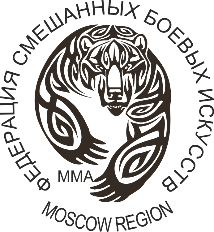 Список призеровОткрытого Чемпионата и Первенства Федерации ММА МО, раздел «Тактическая борьба» среди юношей и девушек 14-15 лет14-15 апреля 2018 г.                                                                                                          г. ДолгопрудныйСписок призеровОткрытого Чемпионата и Первенства Федерации ММА МО, раздел «Тактическая борьба» среди юниоров и юниорок 16-17 лет14-15 апреля 2018 г.                                                                                                          г. ДолгопрудныйГлавный судья                                                                          Фазлеев Р.Р.Главный секретарь                                                                   Поторокина В.А.Весовая категорияМестоФамилия, имя победителяРегион45 кг1Летнев ПавелМосква45 кг245 кг355 кг1Абузаров МагомедДолгопрудный55 кг2Федин ВсеволодДолгопрудный55 кг360 кг1Шишанков АлександрМосква60 кг2Кулешов КириллМосква60 кг365 кг1Бутаев МагомедтагирИваново65 кг265 кг375 кг1Марухин ГригорийМосква75 кг275 кг375+ кг1Евсеев ДенисМосква75+ кг275+ кг3Весовая категорияМестоФамилия, имя победителяРегион60 кг1Кадиев РамазанБуйнакск60 кг2Пискорский КириллМосква60 кг365 кг1Колозин ОлегМосква65 кг265 кг3